А Д М И Н И С Т Р А Ц И Я  Г О Р О Д А  Р Ж Е В АТВЕРСКОЙ ОБЛАСТИП О С Т А Н О В Л Е Н И Е30.05.2016			                                                               № 494О временном закрытии движения автомобильного транспорта в городе Ржеве Тверской области 9-10 июня 2016 годав связи с проведением ХVIII Волжского Крестного хода	В связи с проведением XVIII Волжского Крестного хода 9-10 июня 2016 года в городе Ржеве Тверской области, в соответствии с постановлением Администрации города Ржева Тверской области от  26.05.2016 № 491 «Об оказании содействия Ржевской епархии Русской Православной Церкви (Московский Патриархат) в проведении XVIII Волжского Крестного хода в городе Ржеве Тверской области», руководствуясь статьями 42.2 и 46 Устава города Ржева Тверской области, Администрация города Ржева Тверской областиП О С Т А Н О В Л Я Е Т :		1. Временно закрыть движение автомобильного транспорта:	9 июня 2016 года:	- на улице Ленина (возле храма «Новомучеников и исповедников Российских»), по Новому мосту, по улице Грацинского, по улице Марата (до Оковецкого собора) с 18 ч. 50 мин. до 19 ч. 40 мин.	10 июня 2016 года:- по улице Марата (возле Оковецкого собора), по улице Калинина, по улице  Торопецкий тракт с 7 ч.50 мин. до 8 ч.50 мин.- по улицам: Торопецкий тракт (возле Вознесенского собора), Красноармейская набережная, Грацинского, новый мост с 15 ч. 50 мин. до 16 ч. 40 мин.- по улице Советская площадь – старый мост с 19 ч.20 мин. до 20 ч. 00 мин.	2. Владельцам  общественного  транспорта, осуществляющим перевозку населения на городских автобусных маршрутах:- №№ 2, 10, 15 – 10 июня 2016 года с  7 ч. 50 мин. до 8 ч. 40 мин. организовать движение транспорта по улице Косарова;- №№ 1, 2, 3, 3А, 4, 4А, 8, 9, 10, 15, 16, 24 – 10 июня 2016 года с 15 ч. 50 мин. до 16 ч. 40 мин. организовать движение транспорта по старому мосту через реку Волга.3. Рекомендовать  начальнику  ОГИБДД МО МВД России «Ржевский» Хлопицкому А.В. на время  проведения XVIII Волжского Крестного хода 9-10 июня 2016 года в городе Ржеве Тверской области обеспечить закрытие движения автомобильного транспорта,  в соответствии с пунктом 1 настоящего постановления	4. Настоящее постановление вступает в силу со дня его подписания, подлежит опубликованию в газете «Ржевская правда» и размещению на официальном сайте Администрации города Ржева Тверской области www.rzhevcity.ru в сети Интернет.	5. Контроль за  исполнением  настоящего  постановления  возложить  на и.о. заместителя  Главы  администрации города Ржева Тверской области Чашкина А.А.                   Глава администрации города Ржева	 				        	А.В. Ейст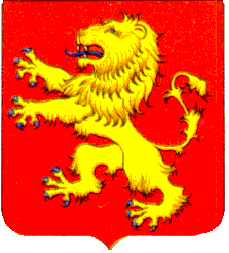 